Educational Resources During the 2020 Coronavirus Pandemic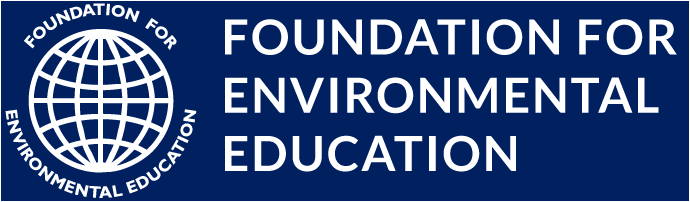 One of the most comprehensive educational resource listings online can be found at: http://www.amazingeducationalresources.com/  Website provides company name, category/subject, grade/age group, hyperlinks, description, free service offered. This listing is updated every few hours.  Some Eco and Nature Projects for Kids at Home:Source:  https://kidsforsavingearth.org/programs/eco/Source:  https://www.rasmussen.edu/degrees/education/blog/engaging-outdoor-learning-activities-for-kids/Source:  https://www.nwf.org/Home/Educational-ResourcesThe National Wildlife Federation provides educators with easy-to-implement, trusted curriculum and activities that help inspire the next generation of environmental stewards.https://www.nwf.org/Educational-Resources/Educator-Tools/Lesson-Plans-and-Webinarshttps://www.nwf.org/Educational-Resources/Wildlife-GuideThe National Wildlife Federation is also the publisher of the award-winning Ranger Rick magazines.  GENERAL EDUCATIONAL RESOURCES:Source:  https://www.newyorkfamily.com/free-educational-resources-for-kids-coronavirus-quarantine-new-york/PBS Kids For toddlers up to pre-k students, parents will love the collection of printables that are geared to support kids in learning. Kids can also hop on their favorite shows such as Wild Kratts and Dinosaur Train, where games are designed to enrich their education.Sesame StreetWith a mission to help kids meet critical early development needs — the program many of us grew up on is still going strong and providing online content and shows every weekday morning. Many parents will attest that Sesame Street is still one of the best resources for the pre-k and kindergarten set, as well as kids with special needs. You’ll find video, games, and art projects online. You may be home stuck with the kids, but we won’t tell anyone when you jump up when “Number of the Day” comes up.DuckDuckMoose If you’re looking for some apps for the tablet, we recommend Duckduckmoose for the preschool to kindergarten set. Graphics and interface are engaging and easily accessible for children. From puzzles, maps, to fun music apps where you can learn notes and rhythm, kids gravitate enthusiastically to this sister site of Khan Academy. MetkidsWe recommend this resource for kids ages 5 and up. An extensive catalog of content, as well as a tool to partake in a virtual tour of the museum, will give kids a dose of art and culture. Kids can learn about a particular period or collection and explore art via the “Time Machine,” starting as early as 8000-2000 BC to present time with fun facts and videos. ProjectGutenbergA free library of over 60,000 free eBooks that include a children’s literature category where kids can download or read online classics like Little Women and Peter Pan.Nano WrimoWith only time on their hands, this site is for the young writer who is itching to write a novel… in 30 days. Common Core-aligned lesson plans from prewriting to publishing help kids to develop and fine-tune their writing skills. We love this resource for students who are up for using their imagination to create another world or simply tell their story. From lower elementary to high school. Science Friday For elementary to high school students with lessons that engage through stories and podcasts. Segments in categories like Physics & Chemistry, Earth Science, Brain and Biology, and more will provide kids with a new way of seeing science. Coolmath4kids Coolmath4kids is for kids from kindergarten to sixth grade. Kids can work on addition, subtraction, multiplication, division, and fractions through online math games, quizzes, manipulatives, and more. For kids 13 and up, visit their sister site at coolmath.com.Scholastic From Smile to Dogman, Scholastic provides many favorite books to our kids. Students can visit the Scholastic website for a wealth of educational activities from grades pre-k and up. Weaving in familiar stories and games for the kids will help when the fun of being home has worn off, and delving into some familiar characters will add a bit of normalcy to the day. Scholastic set up a ‘Learn From Home’ website with four categories: PreK and Kindergarten, Grades 1 and 2, Grades 3-5, and Grades 6+. Each section is already equipped with one week of content for students with 15 additional days on the way.Howstuffworks.comWe all know kids can ask the craziest things. But what if… gasp… you do not have the answer? Send them to Howstuffworks.com. From How the Shamrock Shake Became McDonald’s Mintiest Legend (who knew!) to What’s the Difference Between a Mountain Lion and a Cougar? We can’t promise this site has the answer for everything, but it comes pretty darn close.Source:   https://military.dailymom.com/family/activities-and-educational-apps-for-temporary-homeschooling-during-coronavirus-quarantine/Learning Apps and Free (or Cheap) Curriculums You Can Use During Temporary Homeschooling During Coronavirus QuarantineKhan Academy– This is a free, online curriculum and resource tool for students of all grade levels. It offers courses, classes, and materials for different ages and subjects. Outschool– Starting at just $5/class, this online virtual learning platform has classes of all topics for age 3 to 18. They have classes on sight words, music theory, robotics, and more. There are even fun classes like Harry Potter and the Wizard Writing School, Math of Mythical Art: Using Math to Draw Dragons, and Video Game Design Coding.EasyPeasy– This online homeschool program offers online reading materials and coursework without the need for supplies. It has courses in math, science, art, foreign languages, music, PE/Health, and more. They even have courses for high schoolers. Teach My Monster to Read– This free online phonics and reading game is fun for the littlest ones in your family. It can be done on the computer or you can download the app to your device, making it a fun and engaging experience for their learning. Acellus Homeschool– This online homeschool program does come at a cost, but you can opt to pay monthly if you choose. It has courses for children in kindergarten through 12th grade in math, language arts, science, social studies, as well as some elective courses like coding, ecology, and music. Tutor.com– Free tutoring and homework help for military families for grades kindergarten through 12th grade Source:  https://homeschoolsuperfreak.com/emergency-school-closing/Ultimate Parents Guide for Emergency School Closing During CoronavirusThe coronavirus outbreak has caused drastic measures, including emergency school closing with closing all public schools (coronavirus school isolation), private schools, and large gatherings. How can parents deal with homeschooling mid-year amid school closings, emergency situations for school closures, and suddenly juggling working and homeschooling? We have the ultimate parent guide on emergency homeschooling and keeping your kids healthy, safe, AND BUSY during the pandemic.Best 10 School Work at Home Tips:   https://homeschoolsuperfreak.com/school-work-at-home/ Stuck at Home? 9 Unique Ideas for Emergency Indoor Learning and Fun with Kids:  https://homeschoolsuperfreak.com/stuck-at-home/Helping Kids Cope During Emergencies, Stress, and Sadness:  https://homeschoolsuperfreak.com/kids-cope/Social Distancing  During Pandemics:  10 Tips Parents Need to Know:  https://homeschoolsuperfreak.com/social-distancing/DIY Cleaner Recipes to Disinfect Your House:  https://homeschoolsuperfreak.com/homemade-cleaner/ Preparing an Emergency Go Bag for Kids:   https://homeschoolsuperfreak.com/how-to-make-a-childrens-emergency-survival-kit/Source:  https://www.harpercollins.com/childrens/at-home-resources-for-kids-and-families-during-coronavirus-2020/At Home Resources for Kids and Families:  DIY and Activities, Educator Resources, Parenting and Reading Tips, Resource.  Also includes a great listing of activities and educational resources.Source:  https://www.parentmap.com/article/resource-guide-homeschooling-kids-educationOnline education resources for families staying home due to Coronavirus, list of resources for Pre-K through College, most of them free or temporarily free.  The University of Washington’s College of Education’s early learning faculty has created two handy guides of free online resources to support families with young children during this period of school and child-care program closures. This Early Childhood Resources guide can be downloaded here; the Families With Elementary-Age Children Resources Guide includes additional free education resources for families spanning literacy, mathematics, science, social studies and physical activity and projects.General EducationCK-12 FoundationIncludes grades 1–12 and even a few college courses. It can be translated into several languages and also offers some extracurriculars, such as photography and astronomy. Cost: Always free.123 Homeschool 4 MeDo you just want some worksheets for kids to complete during time off? 123 Homeschool 4 Me offers free printable worksheets on all basic subjects for pre-K through high school. Cost: Free.Khan Academy KidsAdorable cartoon animals teach kids ages 2–7 in this free interactive learning app, compatible with iPhone, iPad and iPod Touch. Aligned with common core standards, the app offers a fun learning experience. Cost: Free.Khan AcademyCheck the library of lessons on a variety of standards-aligned subjects for grades K through early college. Exercises, quizzes and tests are offered to master content. Cost: Free.Discovery K12This homeschool platform offers complete online curricula for pre-K through grade 12 in language arts, reading/literature, math, science, history and social studies, visual and performing arts, and physical education Cost: Always free.Scholastic Learn at HomeThis free learning resource provides 20 days’ worth of active learning modules designed to reinforce educational opportunities for students ages 3–13 who are unable to attend school. Cost: Free.MathBedtime MathThis free app (available for iPhone or Android) for learners ages 4–9 offers mini lessons so that you can make math fun for kids and a part of the family’s daily routine, just like stories at bedtime. It also offers books and worksheets, as well as an option to receive math fun by email.Times Tables Rock StarsIf you are concerned that your kids will forget their math facts, this platform is offering free access to their math facts tests, both printable and online. Times Tables Rock Stars focuses on multiplication and division, while sister platform NumBots reviews addition and subtraction. Cost: 60 days free.DreamBoxDreamBox offers online math lesson in three age-appropriate environments, K–grade 2, grades 3–5 and grades 6–8. Learners set a weekly goal and level up with avatars. Designed by teachers to align with school standards, DreamBox is available in Spanish. Cost: Parents can sign up for 90 days free through April 30 using this link. Unlock MathThis feature-rich online math curriculum for students in grades 6–12 is popular with homeschooling parents. Anyone who signs up for the 14-day free trial due to school closures can email Unlock Math to have their trial extended to 3 weeks (possibly longer, depending on circumstances). Families are free to sign up as many children as needed for the service. Cost: Free 14-day trial with extension.Delta MathDelta Math is a free website for teachers and students covering a wide range of math content from middle school through AP calculus. Cost: Free.Language ArtsDog on a Log BooksThe mom behind this site homeschools her two children, one of whom has dyslexia. She creates and makes available printable board games, books, phonics flashcards and other downloadable learning materials for free.Writing LegendsThis comprehensive program helps students in grades 3–6 navigate through all aspects of the writing process. Cost: Free through July, 2020.DreamscapeStudents become stronger readers with this imaginative, interactive literacy game, tailored for grades 2–8. Download the app on Google Play or the Apple App store. Cost: Free.Typing ClubKids can bone up on their touch typing skills with this free, interactive game. Cost: FreeHistoryBunk HistoryThis cool interactive digital archive of American history uses a variety of media to explore the multi-dimensional connections between the past and present. Cost: FreeActive HistoryThis award-winning site for students ages 11–18 activates history through interactive simulations, decision-making games, quizzes, worksheets and detailed lesson plans. Learners can build a virtual castle, interview Henry the 8th and more. Cost: One month free.Historians 4SCStudents explore and address the societal and cultural differences of a previous time and write an op-ed article from the perspective of that period. Students’ work on the website is free to access. Cost: Free.SciencesVroomVroom offers science tips and printables for kids 0–5. Users can even receive tips via text message and register more than one child to the same phone number. Cost: Free.Club SciKidzOn its blog, Club SciKidz posts a daily free cooking or science activity to do at home. Cost: Free.Backpack Sciences  This free video series presents hands-on science lessons for elementary school students.Biology SimulationsDiscover simulations and virtual labs for biology topics, including evolution, ecology and cellular energetics. Cost: Free.BiteScisBiteScis lessons integrate current scientific research into NGSS-aligned lessons aimed at introductory high-school-level courses. Most lessons are easily modified for remote learning. Cost: Free.ChemMattersThe American Chemical Society makes ChemMatters magazine content available online for high schoolers. Cost: Free.Foreign LanguageCampus DifusiónThis digital language-learning platform for Spanish teachers and students provides access to videos, online activities, projectable materials for the classroom, and sample units and audiobooks. Cost: Free.BetterChinese (Mandarin)This site is making its Chinese language lessons for pre-K through college students available for end-users. Individuals can sign up for a free one-month trial and teachers can apply for a free online group license.Chalk AcademyChinese and Korean language learners and teachers can access engaging activities, books, songs, multilingual teaching tips and YouTube content. Cost: Free.DuolingoChoose from a variety of languages and learn in bite-sized lessons in a game-based format. Cost: Base content is always free.ESL LibraryIn response to the COVID-19 pandemic, ESL Library is offering its “Plus” subscription plan to all standard members; its printable lessons on pandemics and the coronavirus are also currently free for non-members.FluentKeyMade by language teachers for language teachers, FluentKay offers hundreds of educational videos in Chinese, English, French and Spanish. Cost: One month of professional service is being offered for free with code STAYSAFE; basic subscription is always free.MusicBusy Kids Do Piano at HomePiano learners can access one free month of lessons with coupon code PIANOATHOME.FlatThis cloud-based collaborative music education platform connects students work in real-time on the same sheet music, whether in a classroom setting or working remotely. Cost: Access is free through the end of the 2019–2020 school year.Chrome Music LabChrome Music Lab makes learning music more accessible through fun, hands-on experiments. Cost: FreeMusic TheoryMusic Theory offers free introductory and intermediate music theory lessons, exercises, ear trainers and calculators, as well as two low-cost apps for iOS.Physical Education and HealthWalkaboutsWalkabouts offers web-based standards-aligned lessons for pre-K to second-grade students that integrate movement with language arts, math and reading content. Cost: Temporarily free during COVID-19 school closures.Carone LearningCarone Learning is offering its health and physical education courses for K–12 students free through June 30, 2020.GoNoodleGoNoodle’s video-based movement and mindfulness content is created by child development experts and is free everywhere kids are.Little Twisters Yoga and Emotional WellnessTo put a little love into the world during school and activities closure, Little Twisters is making all of its yoga products free.Social Studies + CivicsWorld101World101 provides comprehensive teaching resources for its learning modules related to the issues, forces and actors that shape our world. Cost: Free.CountryReportsCountryReports’ robust database of unique online content helps students learn about the cultures and countries of the world.iCivicsiCivics is a nonprofit organization that provides educational online games and lesson plans to promote civics education and encourage students to become active citizens. Cost: Free.Special NeedsBoardmakerBoardmaker is a collection of standardized picture symbols used for communication with students who are strong visual learners. This includes those with autism spectrum disorders, Down syndrome, speech and language disorders, and behavioral disorders.Dog on a Log BooksThe downloadable learning materials on this site include dyslexia resources.BWS Education ConsultingStudents and parents are welcome to download and use any of the test prep and college admissions guides on this site for free.Everydae SAT PrepEverydae is offering its SAT math tutoring program for free. Use the code HOMEPREP when signing up.Fiveable AP StudentsFievable offers free resources for AP students, including live reviews, trivia and study guides. Cost: Always free.Theater + ArtDigital Theater PlusThree million students at over 2,000 academic institutions in 80+ countries have unlimited access to some of the world’s finest theater productions, unique backstage insights, practitioner interviews and written analysis. Cost: Temporarily free.Artrageous With NateThis multiple-time Emmy Award-winning digital series travels the globe to explore where creativity is happening. Cost: Free.Creating a MasterpieceThis program offers fine art training for kids ages 5 and older. Cost: The first month of access to the platform is free with the code Corona2020.ArttangoThe curriculum-aligned online art lessons for K–grade 5 students on this site are all free.Source:  https://www.huffingtonpost.ca/entry/sample-kids-home-schedule_ca_5e6e5904c5b6747ef11f12ceFollowing are three sample schedules for you and your kids.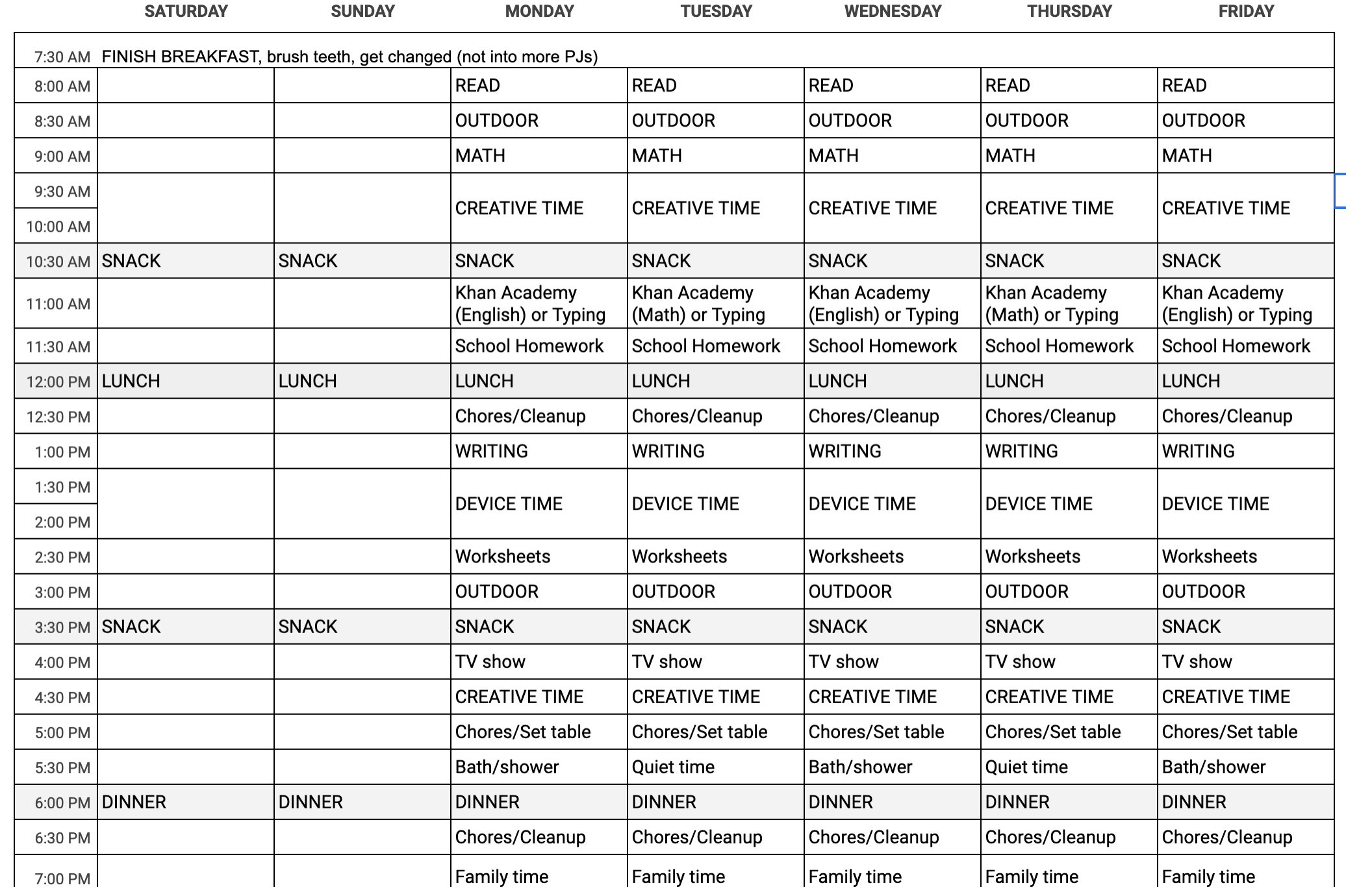 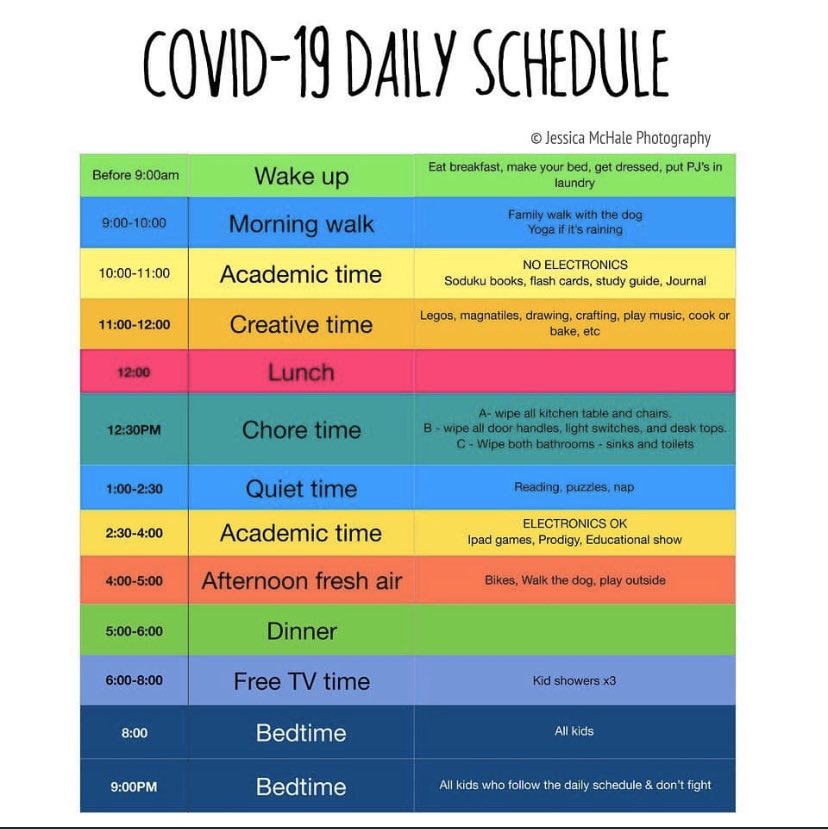 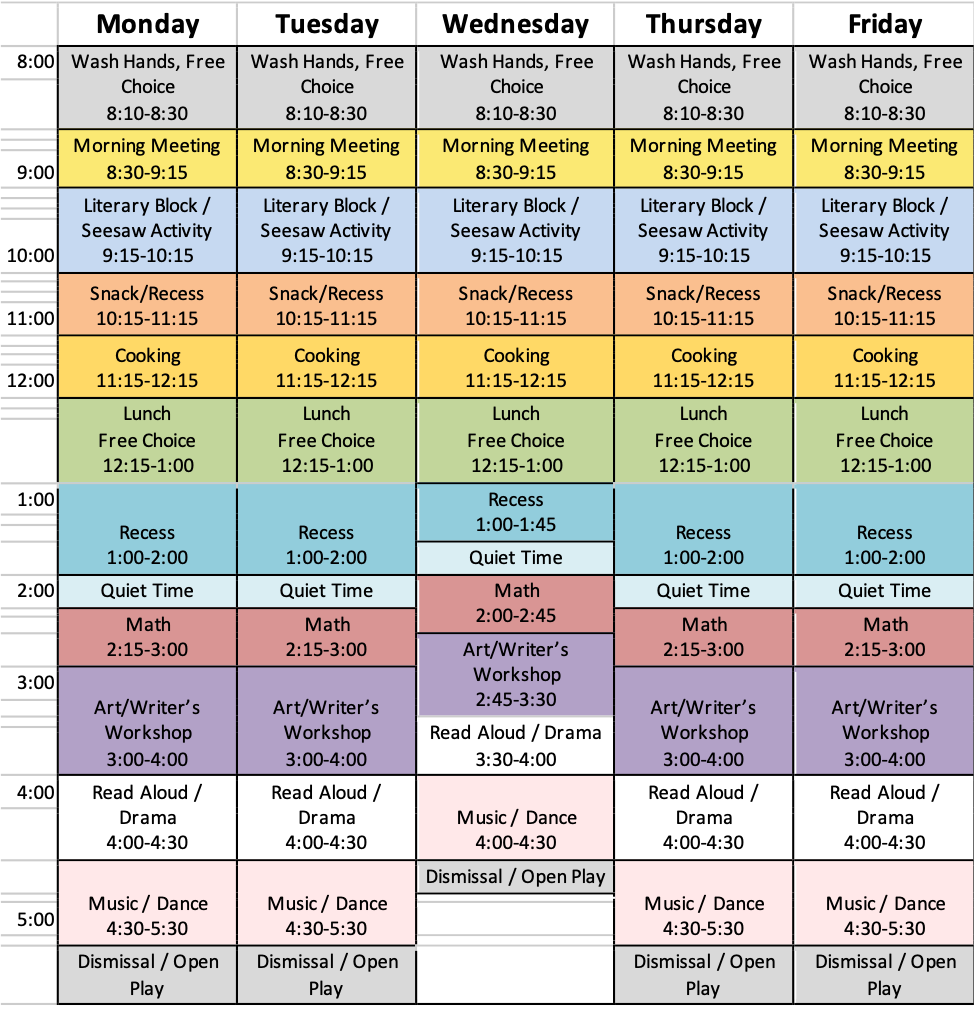 